Расписание занятий для учащихся 11 "А" класса(22-26 июня)Дата, времяЗанятиеПримечание22 июня - понедельник22 июня - понедельник22 июня - понедельник9.50 - 10.00 Доступ на сайте к тренингу10.00 - 11.00 Тренинг по обществознаниюучитель - Вощеникина О.В. Прислать работу на почту до 11.0011.15 - 11.30Доступ на сайте к тренингуРусский язык:11.30 - 12.30Часть 1 (группа Т.П. Романовой)учитель -  Т.П. Романова - прислать работу на почту до 12.4013.00 - 17.00Работа на платформе "ЯКласс" по физике учитель – Синицына Н.Г.13.00 -14.00Занятие по литературеучитель – Дорошенко Е.В.23 июня – вторник - Онлайн-Выпускной-2020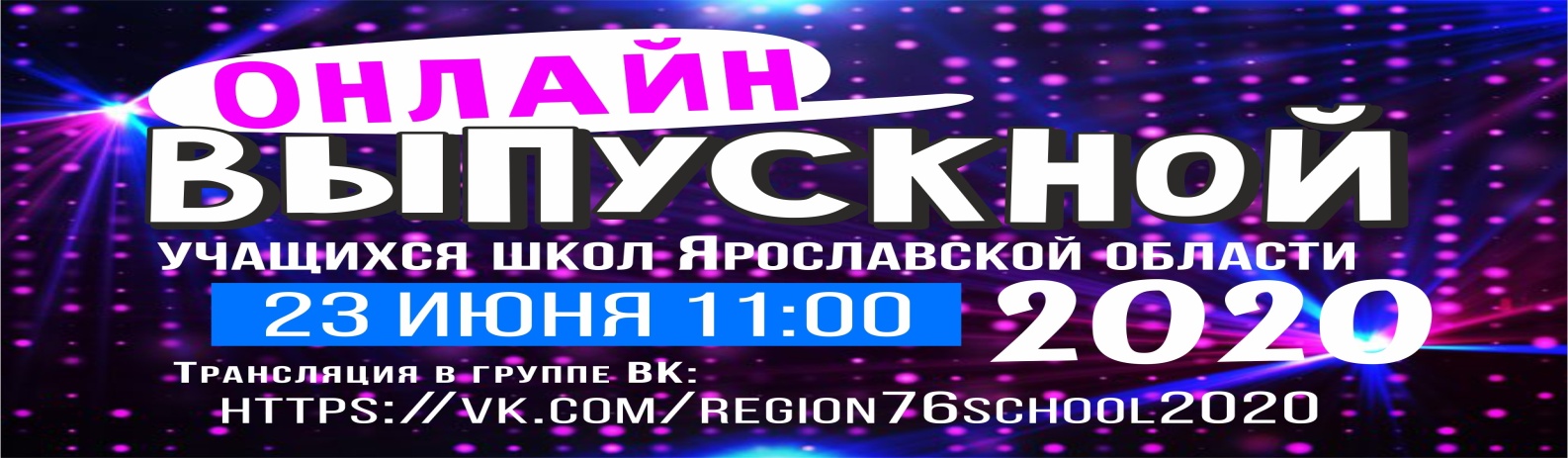 23 июня – вторник - Онлайн-Выпускной-202023 июня – вторник - Онлайн-Выпускной-202024 июня – среда - Парад Победы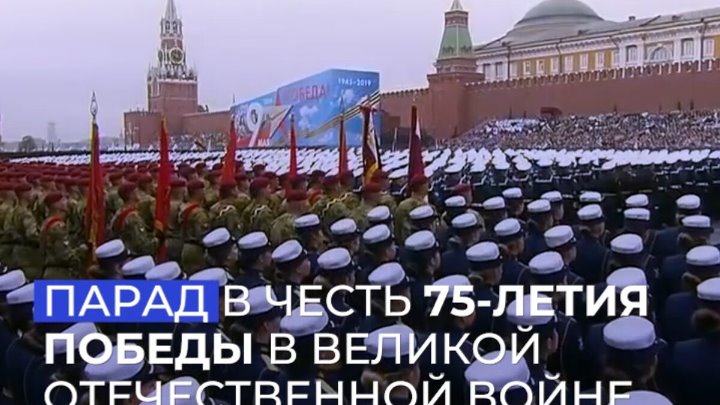 24 июня – среда - Парад Победы24 июня – среда - Парад Победы25 июня - четверг25 июня - четверг25 июня - четверг9.50 - 10.00Доступ на сайте к тренингу10.00 - 10.40 - Тренинг по историиучитель - Вощеникина О.В. Прислать работу на почту до 11.0011.00 – 12.00Занятие по биологииучитель - Смирнова В.А12.30 – 12.40Доступ на сайте к тренингуРусский язык:12.40Часть 1 (группа Т.П. Романовой)учитель -  Т.П. Романова - прислать работу на почту до 14.0012.30 – 14.30Русский язык:Вариант 36 - сочинение (группа Е.В.Дорошенко)учитель -  Е.В.Дорошенко - прислать работу на почту до 14.3026 июня - пятница26 июня - пятница26 июня - пятница9.40 - 10.00Доступ на сайте к работе10.00 - 14.00 Тренировочная работа по информатикеучитель - Хрущева И.Е.Прислать работу на почту до 14.2010.00 - 11.00Занятие по химииучитель – Мачигина Н.Ю.13.00 - 15.00Занятие по физикеучитель - Синицына Н.Г.